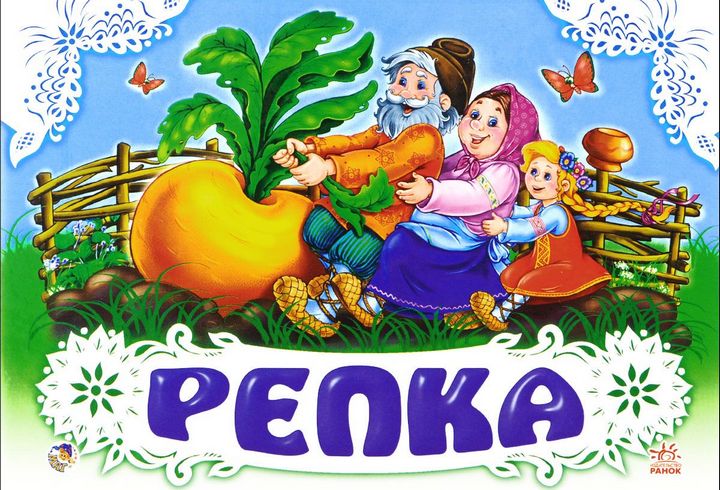 Действующие лица: Рассказчик, Репка, Дед, Бабка, Внучка, Жучка, Кошка, Мышка.

На сцене декорация: изба, огород.

Рассказчик:
Жил в одной деревне Дед
Вместе с Бабкой много лет.
Захотел однажды Дед
Репки пареной в обед.

Дед:
Что ж, пожалуй, я схожу
Да и репку посажу.

Рассказчик: Пошёл в огород и посадил репку.

Дед: 
Расти репка сладкая,
Расти репка большая.

Рассказчик:
Репка выросла на славу
Что за чудо из чудес?
Репка - чуть не до небес!
Решил Дед выдернуть репку.
Но, не тут-то было -
Одному не хватит силы.
Что же делать? Как тут быть?
Позвать Бабку подсобить!

Дед(машет рукой):
Бабка, Бабка - где же ты?
Репку дёргать помоги!

Бабка хватается за Дедку, пытаются вытянуть репку.

Рассказчик:
Раз – вот эдак!
Два – вот так!
Ох! Не вытянуть никак!
Знать, ослабли наши ручки.
Позовём на помощь Внучку!

Бабка: 
Ну-ка, Внученька, беги,
Репку дёргать помоги!

Выбегает Внучка, хватается за Бабку. Пытаются вытянуть репку

Рассказчик: 
Раз – вот эдак!
Два - вот так!
Нет! Не вытянуть никак!

Рассказчик: 
Вот так репка! Ну и овощ!
Знать, придётся звать на помощь…

Внучка: 
Жучка! Жученька! Беги,
Репку дергать помоги!

Выбегает, гавкая Жучка, хватается за внучку.

Рассказчик: 
Вот, помочь готова Жучка,
Уцепляется за Внучку.
Раз – вот эдак!
Два - вот так!
Ох! Не вытянуть никак…
Знать, придётся кликнуть кошку,
Чтобы помогла немножко.

Жучка:
Кошка Мурка, беги,
Дёргать репку помоги!
Мягко ступая, выходит Кошка

Рассказчик:
Раз - вот эдак!
Два - вот так!
Ох! Не вытянуть никак…
Позовём, пожалуй, Мышку…
Где-то прячется, трусишка!

Кошка: 
Мышка-Мышка, выходи!
Репку дёргать помоги!
Бежит Мышка

Рассказчик:
Мышка эта - очень сильна!
Сильнее медведя, сильнее слона!
Репку вытащить может одна,
Помощь ей совсем не нужна!
Ну-ка, Дед, за репку берись,
Ну-ка, Бабка, за Деда держись,
Внучка и ты не ленись:
Крепче скорее за Бабку возьмись.
Жучка за Внучку, Кошка за Жучку,

Мышка: Пи-пи-пи! Репку хотите? Дружно тяните! 

Рассказчик: 
Вот и вытянули репку,
Что в земле сидела крепко.

Репка выдёргивается, все падают.

Рассказчик (обращается к зрителям):
Велика ль у Мышки сила?
Это дружба победила!
На здоровье кушай, Дед,
Долгожданный свой обед!
Вот и сказочки конец,
А кто слушал- молодец!